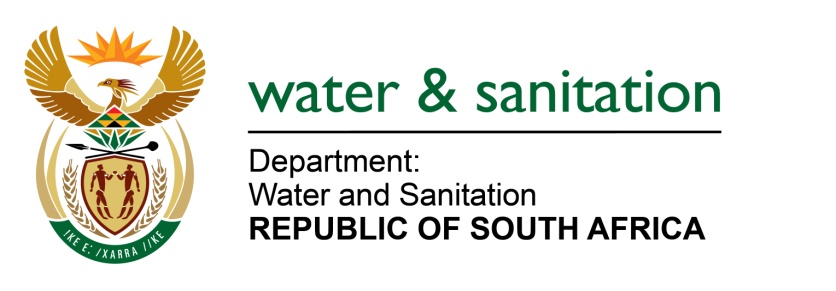 NATIONAL ASSEMBLYFOR WRITTEN REPLYQUESTION NO 2600DATE OF PUBLICATION IN INTERNAL QUESTION PAPER:  1 SEPTEMBER 2017(INTERNAL QUESTION PAPER NO. 31)2600.	Ms L Mathys (EFF) to ask the Minister of Water and Sanitation:What numbers of mines were found not to be compliant with regulations pertaining to water use licences (a) in the 2016-17 financial years and (b) since 1 April 2017?	NW2905E---00O00---REPLY:			(a)	So far there is no mine that achieved a hundred percent compliance with its water use license conditions. The non compliance varies and is assessed according to the impact posed to the water resources and the environment in relation to specific conditions. Non-compliance depending on the impact or threat posed may either be addressed through an action plan, administrative, civil or criminal enforcement. Out of 111 mines that were monitored in the 2016/2017 financial year, 55 mines were found to be significantly not complying with the conditions of the water use license of which 25 mines were referred for enforcement actions (refer to Annexure A). The other 30 mines were requested to provide action plans to address non-compliance.(b) 	For the 2017/18, (April to June) 22 mines were monitored with 15 mines significantly not complying of which 8 required enforcement actions.  	---00O00---Annexure AQuarter 1 (APRIL - JUNE 2016)Quarter 1 (APRIL - JUNE 2016)Quarter 1 (APRIL - JUNE 2016)Quarter 1 (APRIL - JUNE 2016)Quarter 1 (APRIL - JUNE 2016)Quarter 1 (APRIL - JUNE 2016) NoWater SectorNameProvincePoE receivedFinding/
Motivation1MiningExxaro Leeupan Coal MineMPYesNot acceptable 25-49%2MiningUmcebo Middelkraal CollieryMPYesNot acceptable 25-49%3MiningBankfonteinMPYesNot acceptable  0-24%4MiningExxaro MatlaMPYesNot acceptable 25-49%5MiningKangalaMPYesGood but at risk 50-74%6MiningHomelands EnergyMPYesNot acceptable  0-24%7MiningPalesaMPYesNot acceptable 25-49%8MiningHoshoza Resources: Karoboo CollieryKZNYesAcceptable 75-100%9MiningGrootegeluk Coal MineLPYesGood but at risk 50-74%10MiningMogalakwena Platinum MineLPYesNot acceptable  0-24%11MiningVenetia Diamond MineLPYesGood but at risk 50-74%12MiningVele CollieryLPYesGood but at risk 50-74%13MiningTshikondeni Coal MineLPYesAcceptable 75-100%14MiningOcon Brick AuditGPYesNot acceptable 25-49%15MiningEvander GoldGPYesNot acceptable 25-49%16MiningNew Vaal CollieryGPYesNot acceptable 25-49%17MiningLonmin Platinum MineNWYesNot acceptable 25-49%18MiningNortham Platinum Mine: Zondereinde divisionNWYesNot acceptable 25-49%19MiningElitheni CoalECYesNot acceptable  0-24%20MiningKalagadi Manganese MineNCYesGood but at risk 50-74%Quarter 2 (JULY - SEPTEMBER 2016)Quarter 2 (JULY - SEPTEMBER 2016)Quarter 2 (JULY - SEPTEMBER 2016)Quarter 2 (JULY - SEPTEMBER 2016)Quarter 2 (JULY - SEPTEMBER 2016)Quarter 2 (JULY - SEPTEMBER 2016) NoWater SectorNameProvincePoE receivedFinding/
Motivation1MiningAnglo Coal: KromdraaiMPYesNot acceptable  0-24%2MiningAnglo Coal: NavigationMPYesNot acceptable  0-24%3MiningAnglo American: TwickenhamMPYesNot acceptable  0-24%4MiningBrackfontein: Tegeta Resources & ExplorationMPYesNot acceptable 25-49%5MiningXstrata: Goedgevonden CollieryMPYesGood but at risk 50-74%6MiningHlagisa Mining Wildfontein CollieryMPYesGood but at risk 50-74%7MiningGlencore: Tavistock CoalMPYesGood but at risk 50-74%8MiningATC Impunzi ComplexMPYesNot acceptable 25-49%9MiningASA Dilokong Chrome MineMPYesNot acceptable 25-49%10MiningMtotolo Platinum MineMPYesNot acceptable 25-49%11MiningElandsfontein CollieryMPYesNot acceptable  0-24%No Water SectorNameProvincePoE receivedPoE receivedFinding/
Motivation12MiningEzulwiniGPYesYesNot acceptable  0-24%13MiningCity Deep Gold MineGPYesYesNot acceptable 25-49%14MiningPenumbra Coal MineGPYesYesNot acceptable  0-24%15MiningNew Kleinfontein MineGPYesYesNot acceptable 25-49%16MiningRand UraniumGPYesYesNot acceptable 25-49%17MiningNew Denmark CollieryGPYesYesGood but at risk 50-74%18MiningTronox MineWCYesYesGood but at risk 50-74%19MiningTronox MSPWCYesYesGood but at risk 50-74%20MiningGrootegeluk Coal MineLPYesYesNot acceptable 25-49%21MiningVeleLPYesYesGood but at risk 50-74%22MiningTshikondeniLPYesYesAcceptable 75-100%23MiningVenetiaLPYesYesNot acceptable 25-49%24MiningMogalakwenaLPYesYesNot acceptable  0-24%25MiningBeestekraal Mine - Portland CementNWYesYesNot acceptable 25-49%26MiningSibanye Platinum MineNWYesYesNot acceptable 25-49%27MiningPilanesberg Platinum MineNWYesYesNot acceptable 25-49%28MiningPMGNCYesYesNot acceptable  0-24%29MiningHotazel Manganese Mine: Hotazel siteNCYesYesNot acceptable  0-24%30MiningHotazel Manganese Mine: Wessels MineNCYesYesNot acceptable  0-24%31MiningHotazel Manganese Mine: MiddleplaatsNCYesYesNot acceptable  0-24%32MiningHotazel Manganese Mine: Mamatwane mineNCYesYesNot acceptable  0-24%Quarter 3 (October - December 2016)Quarter 3 (October - December 2016)Quarter 3 (October - December 2016)Quarter 3 (October - December 2016)Quarter 3 (October - December 2016)Quarter 3 (October - December 2016)Quarter 3 (October - December 2016)No Water SectorNameProvinceProvincePoE receivedFinding/
Motivation1MiningMarula Platinum MineMPMPYesGood but at risk 50-74%2MiningMpuyelo Group: Rhirhanzo CollieryMPMPYesGood but at risk 50-74%3MiningSudor Coal: HalgewonnenMPMPYesNot acceptable 25-49%4MiningGlencoe Optinum: Kwagga SectionMPMPYesNot acceptable  0-24%5MiningStuart CoalMPMPYesGood but at risk 50-74%6MiningUmzobanzi CoalMPMPYesNot acceptable  0-24%7MiningShanduka Graspan Colliery MPMPYesNot acceptable  0-24%8MiningAnglo Inyosi  Kriel Colliery MPMPYesNot acceptable  0-24%9MiningWoestalleen MineMPMPYesNot acceptable  0-24%10MiningKoffiefontein MineFSFSYesNot acceptable 25-49%11MiningMatsopa Mineral KoppiesnBentonite MineFSFSYesNo authorisation. This mine has to be taken out of the report12MiningCrown MineGPGPYesGood but at risk 50-74% NoWater SectorNameProvincePoE receivedPoE receivedFinding/
Motivation13MiningErgo MineGPYesYesNot acceptable 25-49%14MiningVunene: Usutu CollieryGPYesYesNot acceptable 25-49%15MiningInternational Ferro Metals and TC SmelterNWYesYesNot reporting under Mining move to Industry16MiningFerro chrome boshoek smelter and mineNWYesYesGood but at risk 50-74%17MiningHorizon Chrome mine (previously Merafe Ferrochrome)NWYesYesGood but at risk 50-74%18MiningSchmidtsdrift MineNCYesYesNot acceptable 25-49%19MiningAssmang: Black Rock (Lometag)NCYesYesNot acceptable  0-24%20MiningHautian ManganeseNCYesYesGood but at risk 50-74%21MiningRooipoort MineNCYesYesNot acceptable 25-49%22MiningBrandywine Valley Investments: Uitkomst Colliery KZNYesYesNot acceptable  0-24%23MiningBrandywine Valley Investments: Wykom Siding KZNYesYesNot acceptable 25-49%24MiningHlobane: TshobaKZNYesYesNot acceptable 25-49%25MiningHlobane: NkongolwaneKZNYesYesNot acceptable  0-24%26MiningTshikondeni CollieryLPYesYesGood but at risk 50-74%27MiningVenetia LPYesYesNot acceptable 25-49%28MiningGrootegeluk Coal Mine LPYesYesNot acceptable 25-49%29MiningMogalakwena Platinum Mine LPYesYesNot acceptable  0-24%30MiningVele Colliery LPYesYesGood but at risk 50-74%Quarter 4 (January - March 2017)Quarter 4 (January - March 2017)Quarter 4 (January - March 2017)Quarter 4 (January - March 2017)Quarter 4 (January - March 2017)Quarter 4 (January - March 2017)Quarter 4 (January - March 2017) NoWater SectorNameProvinceProvincePoE receivedFinding/
Motivation1MiningBECSA: Khutala Colliery (South 32)MPMPYesNot acceptable 25-49%2MiningAnglo Thermal Coal: Kleinkopje Colliery MPMPYesNot acceptable 25-49%3MiningClencore: Tweefontein ComplexMPMPYesGood but at risk 50-74%4MiningWescoal: Intibane CollieryMPMPYesNot acceptable  0-24%5MiningAnglo Coal: Mafube CollieryMPMPYesNot acceptable 25-49%6MiningBECSA: MMS Klipfontein Section (South 32)MPMPYesNot acceptable 25-49%7MiningAfrican Exploration: Vlakfontein CollieryMPMPYesNot acceptable  0-24%8MiningAnglo Gold Ashanti: MponengGPGPYesNot acceptable 25-49%9MiningMission Point Trading 41 (Pty) LtdGPGPYesNot acceptable 25-49%10MiningMashala Resource: Fereira MineGPGPYesNot acceptable 25-49%No Water SectorNameProvincePoE receivedFinding/
Motivation11MiningSouth Gold Exploration (Sebanye Burnstone Mine)GPYesNot acceptable 25-49%12MiningHarmony gold mine - Kusasalethu & Deelkraal OperationGPYesNot acceptable 25-49%13MiningXstrata Alloys Eland Platinum MineNWYesNot acceptable 25-49%14MiningMaseve Platinum MineNWYesNot acceptable  0-24%15MiningLonmin Platinum MineNWYesNot acceptable 25-49%16MiningMr M MdlulaneNCYesAcceptable 75-100%17MiningMN MbonoseNCYesAcceptable 75-100%18MiningSishen Iron OreNCYesNot acceptable 25-49%19MiningScarlet Sun MineNCYesNot acceptable 25-49%20MiningDe Beer Micro DiamondsNCYesGood but at risk 50-74%21MiningMr OA WitkoeiNCYesAcceptable 75-100%22MiningHE LouwNCYesAcceptable 75-100%23MiningMrs FE MaliNCYesAcceptable 75-100%24MiningBM MarmanNCYesAcceptable 75-100%25MiningCrown ResourcesNCYesNot acceptable 25-49%26MiningVele LPYesGood but at risk 50-74%27MiningVenetiaLPYesNot acceptable 25-49%28MiningGrootegelukLPYesNot acceptable 25-49%29MiningTshikondeniLPYesGood but at risk 50-74%30MiningMogalakwenaLPYesNot acceptable  0-24%31MiningSomkhele Tendele MineKZNYesNot acceptable  0-24%Overall 52% out of 111Overall 52% out of 111